İLGİLİ MAKAMAÇanakkale Onsekiz Mart    Üniversitesi Çanakkale Uygulamalı Bilimler Fakültesi ………….………………….Bölümü öğrencisiyim. Bölümümüm öngördüğü ............ iş günü sürecek olan	zorunlu/isteğe bağlı stajımı işyerinizde yapmak istiyorum. 5510 sayılı Sosyal Sigortalar ve Genel Sağlık Sigortası Kanunu’nun 87. maddesinin (e) bendi hükümleri uyarınca zorunlu olarak staj yapacağım döneme ilişkin “İş Kazası ve Meslek Hastalığı” sigortası primi Üniversitemiz tarafından Sosyal Güvenlik Kurumuna ödenecektir. Kimlik bilgilerim aşağıdadır.Kurumunuzda zorunlu/isteğe bağlı  stajımı yapmam hususunda gereğini arz ederim.      *Lütfen staj türünüzü yuvarlak içine alınız.ÖĞRENCİNİN BİLGİLERİSTAJ YAPILAN YERİN BİLGİLERİ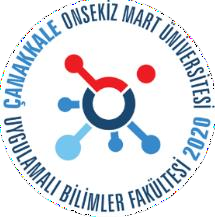 T.C.ÇANAKKALE ONSEKİZ MART ÜNİVERSİTESİ ÇANAKKALE UYGULAMALI BİLİMLER FAKÜLTESİ  ZORUNLU / İSTEĞE BAĞLI STAJ BAŞVURU FORMU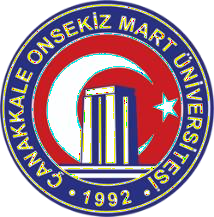 Adı SoyadıT.C. Kimlik No.Öğrenci NoÖğretim Yılı202..	- 202..202..	- 202..202..	- 202..202..	- 202..202..	- 202..202..	- 202..202..	- 202..202..	- 202..202..	- 202..202..	- 202..202..	- 202..202..	- 202..202..	- 202..E-posta AdresiTelefon Noİkametgâh Adresiİl:	İlçe:İl:	İlçe:İl:	İlçe:İl:	İlçe:İl:	İlçe:İl:	İlçe:İl:	İlçe:İl:	İlçe:İl:	İlçe:İl:	İlçe:İl:	İlçe:İl:	İlçe:İl:	İlçe:İl:	İlçe:İl:	İlçe:İl:	İlçe:Sosyal Güvencesi var mı?Evet (	) Hayır (	)Sosyal Güvencesi var mı?Evet (	) Hayır (	)Sağlık Hizmeti Aldığı Kurum (Lütfen Kurum adını işaretleyiniz.)BAĞKUR (	)	SGK  (	)	EMEKLİ SANDIĞI	(	)Sağlık Hizmeti Aldığı Kurum (Lütfen Kurum adını işaretleyiniz.)BAĞKUR (	)	SGK  (	)	EMEKLİ SANDIĞI	(	)Sağlık Hizmeti Aldığı Kurum (Lütfen Kurum adını işaretleyiniz.)BAĞKUR (	)	SGK  (	)	EMEKLİ SANDIĞI	(	)Sağlık Hizmeti Aldığı Kurum (Lütfen Kurum adını işaretleyiniz.)BAĞKUR (	)	SGK  (	)	EMEKLİ SANDIĞI	(	)Sağlık Hizmeti Aldığı Kurum (Lütfen Kurum adını işaretleyiniz.)BAĞKUR (	)	SGK  (	)	EMEKLİ SANDIĞI	(	)Sağlık Hizmeti Aldığı Kurum (Lütfen Kurum adını işaretleyiniz.)BAĞKUR (	)	SGK  (	)	EMEKLİ SANDIĞI	(	)Sağlık Hizmeti Aldığı Kurum (Lütfen Kurum adını işaretleyiniz.)BAĞKUR (	)	SGK  (	)	EMEKLİ SANDIĞI	(	)Sağlık Hizmeti Aldığı Kurum (Lütfen Kurum adını işaretleyiniz.)BAĞKUR (	)	SGK  (	)	EMEKLİ SANDIĞI	(	)Sağlık Hizmeti Aldığı Kurum (Lütfen Kurum adını işaretleyiniz.)BAĞKUR (	)	SGK  (	)	EMEKLİ SANDIĞI	(	)Sağlık Hizmeti Aldığı Kurum (Lütfen Kurum adını işaretleyiniz.)BAĞKUR (	)	SGK  (	)	EMEKLİ SANDIĞI	(	)Sağlık Hizmeti Aldığı Kurum (Lütfen Kurum adını işaretleyiniz.)BAĞKUR (	)	SGK  (	)	EMEKLİ SANDIĞI	(	)Sağlık Hizmeti Aldığı Kurum (Lütfen Kurum adını işaretleyiniz.)BAĞKUR (	)	SGK  (	)	EMEKLİ SANDIĞI	(	)Sağlık Hizmeti Aldığı Kurum (Lütfen Kurum adını işaretleyiniz.)BAĞKUR (	)	SGK  (	)	EMEKLİ SANDIĞI	(	)Sağlık Hizmeti Aldığı Kurum (Lütfen Kurum adını işaretleyiniz.)BAĞKUR (	)	SGK  (	)	EMEKLİ SANDIĞI	(	)Sağlık Hizmeti Aldığı Kurum (Lütfen Kurum adını işaretleyiniz.)BAĞKUR (	)	SGK  (	)	EMEKLİ SANDIĞI	(	)AdıAdıAdresiAdresiÜretim/Hizmet AlanıÜretim/Hizmet AlanıTelefon NoTelefon NoWeb AdresiWeb AdresiStaja Başlama Tarihi: ...... /	/ 202…Staja Başlama Tarihi: ...... /	/ 202…Staja Başlama Tarihi: ...... /	/ 202…Haftalık Çalışma Gün SayısıHaftalık Çalışma Gün SayısıHaftalık Çalışma Gün SayısıHaftalık Çalışma Gün SayısıHaftalık Çalışma Gün SayısıHaftalık Çalışma Gün SayısıBitiş Tarihi:	...... /	/ 202….Bitiş Tarihi:	...... /	/ 202….Bitiş Tarihi:	...... /	/ 202….5 gün (	)5 gün (	)5 gün (	)5 gün (	)5 gün (	)6 gün (       )İŞVEREN VEYA YETKİLİNİN ONAYI	Firmamızda / İşyerimizde staj yapması uygundur.İŞVEREN VEYA YETKİLİNİN ONAYI	Firmamızda / İşyerimizde staj yapması uygundur.İŞVEREN VEYA YETKİLİNİN ONAYI	Firmamızda / İşyerimizde staj yapması uygundur.İŞVEREN VEYA YETKİLİNİN ONAYI	Firmamızda / İşyerimizde staj yapması uygundur.İŞVEREN VEYA YETKİLİNİN ONAYI	Firmamızda / İşyerimizde staj yapması uygundur.İŞVEREN VEYA YETKİLİNİN ONAYI	Firmamızda / İşyerimizde staj yapması uygundur.İŞVEREN VEYA YETKİLİNİN ONAYI	Firmamızda / İşyerimizde staj yapması uygundur.İŞVEREN VEYA YETKİLİNİN ONAYI	Firmamızda / İşyerimizde staj yapması uygundur.İŞVEREN VEYA YETKİLİNİN ONAYI	Firmamızda / İşyerimizde staj yapması uygundur.Adı Soyadıİmza Kaşeİmza KaşeGörev ve Unvanıİmza Kaşeİmza KaşeE-posta adresiİmza Kaşeİmza KaşeTarihİmza Kaşeİmza KaşeÖĞRENCİNİN İMZASIDANIŞMAN ONAYISTAJ KOM. BŞK.ONAYIFAKÜLTE ONAYIBeyanımın	doğruluğunu, durumumda değişiklik olması durumunda değişikliği hemen bildireceğimi kabul eder, beyanımın hatalı veya eksik olmasından kaynaklanacak prim, idari para cezası, gecikme zammı ve gecikme faizinin tarafımca ödeneceğini taahhüt ederim....... / ...... / 202........ / ...... / 202........ / ...... / 202........ / ...... / 202..